Every day, people in the Shoebury area go hungry for reasons ranging from redundancy to receiving an unexpected bill when they are on a low income, health issues etc.  At the start of 2022, we set up a charity is to support the local community through the relief of poverty by the provision of free meals, low cost/free groceries and household items and low cost children’s clothing.  We also signpost people to other appropriate services when necessary, and work with other local partners to provide further tailored support on matters such as housing and energy costs.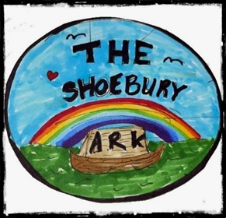 Although there are foodbanks in the locality the Shoebury Ark is different – we do not require referrals, anyone is welcome.  We are a registered charity (reg no. 1198094) and since we started in Feb 2022 we have given out over 10,000 free meals to the local community.We are open every Tuesday between 2pm and 4pm at Friars Baptist Church, Eagle Way, Shoeburyness SS3 9RJ, to support you no matter what your circumstances are.Every Tuesday between 2pm and 4pm The Shoebury Ark operates from Friars Baptist Church, Eagle Way.  How you can help:Volunteering. help with collecting/ sorting donations, preparing/giving out food, admin/social media.  We have a range of opportunities and our volunteers range from young people helping out to assist their Duke of Edinburgh awards through to older folk who have time on their hands and want to do something for the local community.  Volunteering at the Shoebury Ark is also great for your CV.Donations of canned and packet food, baby items (wipes, food, larger items such as prams by arrangement), children clothes and toys.  We work with the Shoebury and Thorpe Bay Tin Teams so if you provide tins to them then they will probably find their way to us!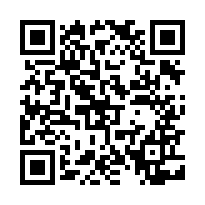 Financial support.  You can donate through our Just Giving page https://checkout.justgiving.com/c/3333687 or by scanning this QR code Business Sponsorship.  Local companies support us with food donations, financial donations and allowing their staff to come and help us.  If your company would like to be part of this exciting opportunity please contact us.  Find us on:Internet: https://shoeburyark.org.uk/ Facebook (https://www.facebook.com/shoeburyark/) or email us (info@shoeburyark.org.uk ) and we will be happy to talk to you about what we do. If you or others you know need our service please find contact us or turn up between 2-4pm any Tuesday.